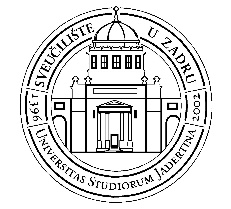 UNIVERSITY OF ZADARPostgraduate doctoral studyAPPLICANT'S APPLICATION TO THE CALL FOR ENROLMENT TO THE POSTGRADUATE DOCTORAL STUDYAPPLICANTAPPLICANTAcademic year Name of the study the applicant applies toEducational orientation (if it is stated in the call)Type of study (mark with an X)□ full-time                                             □ part-timeName and surnameDate and place of birthCitizenshipFinished graduate/undergraduate studyHigher education institution of graduationYear of graduationAverage grade on study/studies (according to the call for applications)Postgraduate study (if it is completed, state the name of the study, institution and the year of graduation)Foreign language/languages used by the applicantName of the institution/company where the applicant is employedProfessionResidence addressTelephone/mobile phoneE-mailTuition fee will be paid by(mark with an X)□ employer                                            □ applicant		SUPPORTING DOCUMENTS FOR THE APPLICATION		SUPPORTING DOCUMENTS FOR THE APPLICATIONThe following is enclosed to the application (circle)diploma of the postgraduate study/graduate  study/undergraduate studydiploma supplement or transcript of the passed courses with the average grades decision of the University of Zadar on the academic recognition of the foreign higher education qualifications or the proof of the process set in motion (only for the diploma acquired on a foreign university)letters of recommendation by the teachers (if required by the call for application) proof of knowledge of a foreign languageCroatian citizenship certificate/passport for foreign nationalsbirth certificateCV motivation letter (if required by the call for application)proofs of scientific achievements (list of published works/copies of works)decision of the employer on paying the tuition fee (for the applicants whose study is paid by the employer)confirmation of payment of the admission procedure costother documents (if required by the call for application)Place and date _______________________________             Signature ___________________________________ Additional documents to be enclosed by the applicants for the enrollment in postgraduate doctoral study programme in Humanitiesproposal for appointing mentor/co-mentor and approval of the general topic of the doctoral dissertation (if it is foreseen by the doctoral study) - form DOK-01 statement of the mentor/co-mentor that (s)he is ready to participate in the performance of the university postgraduate study programme in Humanities pro bono (without charge)approval of the mentor's/co-metor's employer for his/her participation in the performance of the university postgraduate study programme in Humanities (except for the mentors/co-mentors who are employed at the University of Zadar)mentor's/co-mentor's explanation of the reasons for accepting the applicant The following is enclosed to the application (circle)diploma of the postgraduate study/graduate  study/undergraduate studydiploma supplement or transcript of the passed courses with the average grades decision of the University of Zadar on the academic recognition of the foreign higher education qualifications or the proof of the process set in motion (only for the diploma acquired on a foreign university)letters of recommendation by the teachers (if required by the call for application) proof of knowledge of a foreign languageCroatian citizenship certificate/passport for foreign nationalsbirth certificateCV motivation letter (if required by the call for application)proofs of scientific achievements (list of published works/copies of works)decision of the employer on paying the tuition fee (for the applicants whose study is paid by the employer)confirmation of payment of the admission procedure costother documents (if required by the call for application)Place and date _______________________________             Signature ___________________________________ Additional documents to be enclosed by the applicants for the enrollment in postgraduate doctoral study programme in Humanitiesproposal for appointing mentor/co-mentor and approval of the general topic of the doctoral dissertation (if it is foreseen by the doctoral study) - form DOK-01 statement of the mentor/co-mentor that (s)he is ready to participate in the performance of the university postgraduate study programme in Humanities pro bono (without charge)approval of the mentor's/co-metor's employer for his/her participation in the performance of the university postgraduate study programme in Humanities (except for the mentors/co-mentors who are employed at the University of Zadar)mentor's/co-mentor's explanation of the reasons for accepting the applicant 